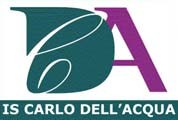 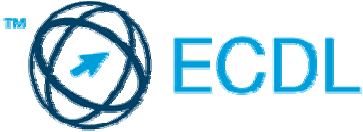 Il/La sottoscitto/a 					sesso (M/F) 		stato civile  		  Nato/a a 	Prov. 			Il 		Cod. Fisc.  			 Residente a 			Prov. 		C.A.P.           Via/P.zza  		  Tel. Abit. 			Tel. Uff. 				Cell.		 in possesso della Skills Card n.						rilasciata  il  	Studente iscritto all’ IS “Carlo Dell’ Acqua”	CLASSE 	-Interno all’ IS “Carlo Dell’ Acqua”Esterno all’ IS “Carlo Dell’ Acqua”CHIEDEl’iscrizione  alla  sessione  di  esame in data 	 alle ore 	per  il conseguimento della Patente Europea ECDL avendo effettuato     il versamento su c/c postale n. 22186209 intestato all’ IS “Carlo Dell’Acqua” di Legnanoin data 	:(Modulo 1) Concetti di base e tecnologia dell’ informazione(Modulo 2) Uso del computer: Sistemi Operativi e Files(Modulo 3) Eleborazione testi(Modulo 4) Fogli elettronici(Modulo 5) Basi di dati(Modulo 6) Strumenti di Presentazione(Modulo 7) Reti informatiche(siglare con una X il modulo di esame da sostenere, max 3 per sessione di esame)Data 		Firma 	Verifica da parte dell’ UfficioDomanda accettataDomanda non accettata (dati incompleti)Domanda non accettata (versamento non effettuato)